МОУ «СОШ №6 с. Солдато-Александровского Советского района» Ставропольского краяПаспорт выставкиНазвание выставки:«Ваши права и обязанности».Тема:«12 декабря - День Конституции».Период работы с «10» декабря 2020 г. по «15» декабря 2020 г.Место проведения:читальный зал библиотекиКоличество пользователей:1-11 классыКоличество представленных экспонатов: 13Ф.И.О. сотрудников, участвующих в организации выставки:зав. библиотекой Карпенко С.Ю. и Коваленко Е.А.Примечания:День Конституции один из самых важных государственных праздников в России — который ежегодно отмечается в нашей стране 12 декабря. Конституция РФ - Основной Закон страны, фундамент всех отраслей права Российской Федерации.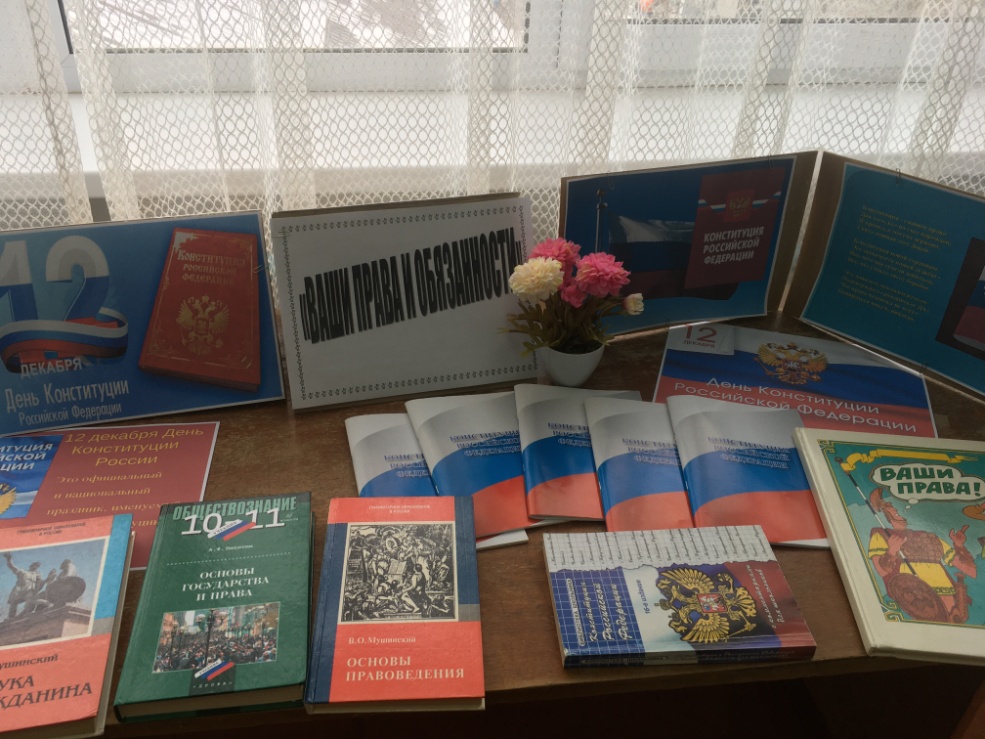 